PRESSEINFORMATION (No. 478)20. FEBRUAR 2019	ZUR SOFORTIGEN VERÖFFENTLICHUNGMarkteinführung des neuen, größenreduzierten disciplined OCXO von IQD bei der Embedded WorldIQD’s neues disciplined OCXO Modul IQCM-160 kommt in einem 30 x 25 x 14.6mm kleinem, hermetisch dichtem Through-Hole Metallgehäuse, das nur ungefähr die Hälfte der Fläche des aktuellen Models benötigt. Ist der IQCM-160 mit einem 1PPS (Pulse Per Second) Signal einer externen GPS, GLONASS, BEIDOU, GALILEO oder alternativen Quelle gekoppelt, erreicht er einen Holdover von 1.5 Mikrosekunden über einen Zeitraum von 8 Stunden. Das Design beinhaltet einen internen adaptiven Algorithmus, welcher dem Modul ermöglicht, die Parameter des GPS-Signals nach einem Zeitraum von zwei Tagen der Synchronisation zu „lernen“, sodass die Holdover-Funktion in Falle eines Signalausfalls gestartet werden kann. Ein eingebauter interner Alarm meldet einen Fehler in der Synchronisation und die folgende Wiederherstellung des Signals. Zusätzlich beinhaltet das Modul einen speziellen Anschluss zum detailierten Abfragen der Bauteilperformance. Die Frequenzgenauigkeit beträgt ±0.005ppb, wenn die Frequenz mit einem externen 1PP Signal synchronisiert ist, und kann so mit der Leistung vieler Atomuhrreferenzen mithalten. Der Standardarbeitstemperaturbereich des Modules liegt bei -40 to 85°C. Bei einer benötigten Versorgungsspannung von 3.3V liefert es einen Standard HCMOS Ausgangssignal. Der Stromverbauch liegt bei lediglich 750mA maximal während des Aufwärmens und 350mA nach Erreichen des eingeschwungenen Zustandes. Der IQCM-160 bietet einen 1PPS und einen 10MHz Ausgang sowie eine UART Schnittstelle für Softwareverwaltung mit einer festen Baud Rate von 115200 unter Verwendung eines Stopbits und keiner Parität.Der IQCM-160 ist für eine Vielzahl von Anwendungen gedacht, darunter landgestützte Telekommunikationssysteme sowie Seenavigationssysteme. Er ist Teil einer Reihe von hochspezialisierten Modulen und ofengesteuerter Quarzoszillatoren (OCXOs), die bei IQD erhältlich sind. Erhältlich als Bulkware entweder direkt bei IQD oder über deren große Auswahl an weltweiter Distributoren. Weitere Informationen stehen auf der IQD Webseite unter  www.iqdfrequencyproducts.com bereit. Für weitere Hilfe und Unterstützung kann zudem das Applications Support Team kontaktiert warden.###Hinweise für Redakteure:Gestützt auf eine über 40-jährige Erfahrung in der Fertigung von Frequenzprodukten, ist IQD ein anerkannter Marktführer im Bereich Frequenzsteuerung und ein Teil der Würth Elektronik eiSos Group, einem der führenden europäischen Hersteller von passiven Bauelementen. Mit aktiven Kunden in mehr als 80 Ländern bietet IQD eines der umfassendsten Sortimente an verfügbaren Frequenzprodukten, von preisgünstigen kommerziellen Produkten bis hin zu Ausführungen zum Einsatz in hochzuverlässigen industriellen Automotive-Anwendungen, darunter: Quarzkristalle, Taktoszillatoren, AEC-Q200 Quarze & Oszillatoren, VCXOs, TCXOs, OCXOs, mit GPS synchronisierte OCXOs sowie Rubidium-Oszillatoren. Die Fertigungskapazität liegt bei insgesamt mehr als 40 Millionen Einheiten pro Monat, wobei Liefermengen von speziellen Einzelanfertigungen bis hin zu Mehrmillionen-Aufträgen enthalten sind. Darüber hinaus bietet IQD seinen Kunden ein breites Spektrum an Ingenieur-Support-Services einschließlich Anwendungsunterstützung, kundenspezifischer Produktentwicklung, Musterentwicklung, elektrischem Testen & Screening, Frequenz-/Temperaturtests, beschleunigtem Altern, Schaltungs-Charakterisierung sowie MTIE/TDEV-Tests. IQD-Produkte sind durch führende Hersteller in den Branchen Luft- und Raumfahrt, Kraftfahrzeugtechnik, Kommunikation, Computer, Konsumer und Industrie, auf der ganzen Welt spezifiziert. Unsere gesamte Produktpalette ist direkt über unsere Vertriebsbüros oder über unser umfangreiches weltweites Vertriebsnetz erhältlich. erhältlich. Zu weiteren Informationen besuchen Sie www.iqdfrequencyproducts.de.Weitere Informationen: Becky Long
IQD Frequency Products Ltd
T: +44 (0)1460 270270
E: rebecca.long@iqdfrequencyproducts.com
W: www.iqdfrequencyproducts.comTreten Sie uns bei unter:   Facebook  -   Twitter  -   LinkedIn  Google Plus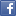 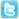 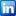 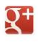 